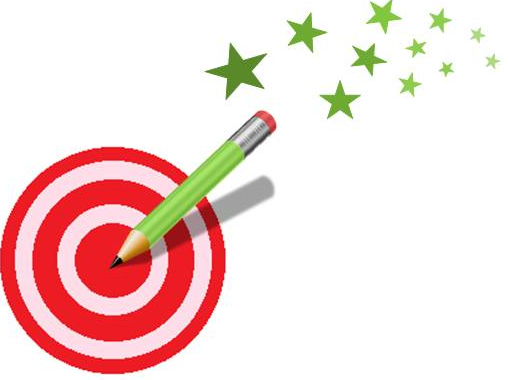 10+ ?   =3040+ ?   =5010+ ?   =4030+ ?   =5020+ ?   =3010+ ?   =5030+ ?   =60